ОтчётСовета по профилактике безнадзорности и правонарушений несовершеннолетнихза 2019-2020 учебный годИркутск 2019Цель работы:Оказание своевременной и квалифицированной помощи детям, подросткам и их семьям, попавшим в сложные социальные, семейные, педагогические и прочие ситуации.Основные задачи:- организация взаимодействия социально-педагогических и прочих структур в решении проблем несовершеннолетних;- создание условий для успешной социальной адаптации несовершеннолетних, раскрытие их творческого потенциала и жизненного самоопределения;- организация социального патронажа проблемных детей и подростков и их семей;- обеспечение целенаправленного педагогического, психологического, правового влияния на поведение и деятельность детей и подростков образовательного учреждения.ОТКРЫТОЕ АКЦИОНЕРНОЕ ОБЩЕСТВО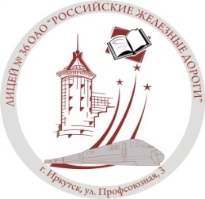 «РОССИЙСКИЕ ЖЕЛЕЗНЫЕ ДОРОГИ»ЧАСТНОЕ ОБЩЕОБРАЗОВАТЕЛЬНОЕ УЧРЕЖДЕНИЕ«ЛИЦЕЙ № 36 ОАО «РЖД»664005, г. Иркутск, ул. Профсоюзная, 3; тел/факс: 8(3592)63-25-80; e-mail: licey36.irk.ru№МероприятиеСрокиСрокиОтветственныеРезультатСЕНТЯБРЬСЕНТЯБРЬСЕНТЯБРЬСЕНТЯБРЬСЕНТЯБРЬСЕНТЯБРЬ1.Утверждение состава Совета профилактики,Утверждение плана работы03.09.1903.09.19Совет профилактикиПротокол, приказ2.Утверждение плана совместных профилактических мероприятий с ОДН ЛО МВД РФ на ст. Иркутск – Пассажирский02.09.1902.09.19ЗД по ВР, старший инспектор ОДН ЛО МВД РФ на ст. Иркутск-Пассажирский майор полиции Проскурникова В.В.План3.Утверждение плана совместных профилактических мероприятий с ОДН ОП №1  МУ МВД России «Иркутская»03.09.1903.09.19ЗД по ВР, инспектор ОДН ОП №1МВД России «Иркутская» Гатенюк Е.А.План4.Утверждение плана работы с обучающимися «группы риска»03.09.1903.09.19Совет профилактикиПлан 5.Утверждение плана работы обучающимися, стоящими на внутришкольном контроле03.09.1903.09.19Совет профилактикиПлан 6.Составление социального паспорта:-классов;-лицея03.09-30.09202003.09-30.092020СП, КР, кураторыЗД по ВРСоциальные паспорта:-классов-лицея7.Выявление учащихся, нуждающихся в социальной защите:-дети-инвалиды;-дети-сироты;-опекаемые дети;-группы рискасентябрьсентябрьСП, КР, кураторыСписок с данными об обучающихся8.Составление списков семей:-неполных;-малообеспеченных;-многодетных семейсентябрьсентябрьСП, КР, кураторы, совет профилактикиСписки с данными9.Обследование жилищных условий с составлением актов семей с опекаемыми детьми и детьми «группы риска»сентябрьсентябрьСП, КР, кураторыАкты10.Анкетирование учащихся на тему «Занятость во внеурочное время в лицее и вне лицея» на I полугодиесентябрьсентябрьСП, КР, кураторыОбразовательный маршрут11.Вовлечение детей «группы риска» в кружковую и внеурочную деятельностьСентябрь, октябрьСентябрь, октябрьСП, КР, кураторыСписок12.Составление карты здоровья учащихсяСентябрь, октябрьСентябрь, октябрьСП, КР, кураторы, мед. работникКарта здоровья класса13.Знакомство с правилами поведения обучающихся.03.09.1903.09.19КР, кураторыЖурнал инструктажа с подписями обучающихся14.Знакомство учащихся с Уставом лицея (10 класс, вновь прибывшие учащиеся): права и обязанности учащихся.03.09. 202003.09. 2020кураторыЖурнал инструктажа с подписями обучающихся15.Классные часы «Внимание! Комендантский час».17.09. 202017.09. 2020КР, кураторыЖурнал инструктажа с подписями обучающихся16.Родительские собрания «Внимание! Комендантский час»(6,8 классы)06.09.1911.09.1906.09.1911.09.19КР, кураторыПротокол17.Групповые и индивидуальные консультации психологов и социального педагога для обучающихся и родителей.По мере необходимости в течение года По мере необходимости в течение года Психологи, социальный педагогЗапись в рабочем журнале психолога, социального педагога18.Контроль состояния дисциплины в лицее:-организация дежурства;-рейды по соблюдению школьной формы;-контроль за опозданиями09.10.1922.11.1903.12.1920.01.2009.10.1922.11.1903.12.1920.01.20ЗД по ВР, учитель ОБЖ, СП, КР, кураторыСправки, протоколы19.Ведение дневника индивидуальной работы с обучающимися, состоящих на ВШКСистематически Систематически СП, КР, кураторыДневник20.Тренинги по адаптации и формированию социальных навыков «Развитие сплоченности школьного коллектива» (5 класс)25.09.1926.09.1927.09.1925.09.1926.09.1927.09.19СП, КР.Конспекты занятий21.Адаптация обучающихся 5, 10 классов. (Посещение уроков)Сентябрь Сентябрь СП, психологи, КР, кураторыАнализ22.Вовлечение обучающихся «группы риска» в общелицейские, классные мероприятияВ течение четвертиВ течение четвертиКР, кураторыАнализ ВР класса23.Реализация профилактической программы «Все цвета, кроме черного» (курс внеурочной деятельности «Я и другие»)(5-7 классы)В течение годаВ течение годаПсихологическая службаЗапись в журнале ППОКТЯБРЬОКТЯБРЬОКТЯБРЬОКТЯБРЬОКТЯБРЬОКТЯБРЬ1.Индивидуальная работа психолога и социального педагога с детьми «группы риска»По мере необходимостиПо мере необходимостиСП, психологиЗапись в рабочем журнале СП, психолога2.Приглашение сотрудника ОДН ЛО МВД для профилактической беседы с обучающимися «группы риска»23.10.1923.10.19ЗД по ВР, СП,Протокол3.Сбор информации о детях «группы риска»Октябрь Октябрь СП, КР, кураторыКарты4.Исследование уровня тревожности, самооценки (5 классы)Октябрь Октябрь ПсихологиАнализ исследования5.Тренинг на сплочение классного коллектива «Портрет класса глазами каждого» (6 класс)21.11.1925.11.1902.12.1903.12.1921.11.1925.11.1902.12.1903.12.19СП, КРКонспект занятий, анализ6.Плановое заседание Советапо профилактике «Работа с учащимися, нарушающими правила поведения в школе, имеющими пропуски по неуважительным причинам и неудовлетворительные оценки»23.10.1923.10.19ЗД, СП, КР, кураторыПротокол7.Социометрическое исследование 5-11 классов.21.10.19-28.10.1921.10.19-28.10.19СП, КР, кураторыАнализ8.Сбор сведений об обучающихся и их родителях.31.10.201931.10.2019СП, КР, кураторыСпискиНОЯБРЬНОЯБРЬНОЯБРЬНОЯБРЬНОЯБРЬНОЯБРЬ1.Проведение месячника профилактики табакокурения  «Будущее страны за здоровой молодежью». (по отдельному плану Наркопоста)01.10.19-29.10.1901.10.19-29.10.19ПО, СП, КР, кураторыОтчет Наркопоста2.Индивидуальные беседы с родителями и обучающимися.По мере необходимости.По мере необходимости.СП. КР, кураторы.Запись в журнале3.Исследование уровня тревожности, самооценки обучающихся (6 классы)В течение месяцаВ течение месяцаПсихологиАнализ диагностики4.Анкетирование по профориентации.(9-11 классы)18.11.19-29.11.1918.11.19-29.11.19СП, КРАнализДЕКАБРЬДЕКАБРЬДЕКАБРЬДЕКАБРЬДЕКАБРЬДЕКАБРЬ1.Проведение месячника профилактики ПАВ, наркомании, ВИЧ и СПИДа (по отдельному плану Наркопоста)02.12.19-27.12.1902.12.19-27.12.19ПО, СП, КР, кураторыОтчет Наркопоста2.Исследование уровня тревожности, самооценки (7 классы)В течение месяцаВ течение месяцаПсихологиАнализ исследованияЯНВАРЬЯНВАРЬЯНВАРЬЯНВАРЬЯНВАРЬ1.Анкетирование учащихся на тему «Занятость во внеурочное время в лицее и вне лицея» на II полугодиеАнкетирование учащихся на тему «Занятость во внеурочное время в лицее и вне лицея» на II полугодие30.01.2020СП, КР, кураторыОбразовательный маршрут2.Плановое заседание Советапо профилактике «Итоги работы за I полугодие»Плановое заседание Советапо профилактике «Итоги работы за I полугодие»15.01.2020Совет профилактикиПротокол3.Индивидуальные беседы с родителями и обучающимисяИндивидуальные беседы с родителями и обучающимисяПо мере необходимостиСП. КР, кураторыЗапись в журнале4.Исследование уровня тревожности, самооценки (8 классы)Исследование уровня тревожности, самооценки (8 классы)В течение месяцаПсихологическая служба, кураторы Анализ 5.Проведение месячника правовых знаний (по плану Наркопоста)Проведение месячника правовых знаний (по плану Наркопоста)В течение месяцаСП, КР, кураторыОтчет НаркопостаФЕВРАЛЬФЕВРАЛЬФЕВРАЛЬФЕВРАЛЬФЕВРАЛЬ2.Индивидуальные беседы с родителями и обучающимисяИндивидуальные беседы с родителями и обучающимисяПо мере необходимостиКР, кураторы, психологическая службаСправка3.Методика изучения удовлетворенности учащихся школьной жизнью (по А.А. Андрееву) (2-11 классы)Методика изучения удовлетворенности учащихся школьной жизнью (по А.А. Андрееву) (2-11 классы)25.02.20-28.02.20СП, КР, кураторыАнализ 4.Тренинги «Я и другие Я» (8 классы.)Тренинги «Я и другие Я» (8 классы.)В течение месяцаПсихологическая службаЗапись в журнале МАРТМАРТМАРТМАРТМАРТМАРТ1.Изучение удовлетворенности родителей жизнедеятельностью образовательной организации и ее педагогического коллектива. (по Андрееву А.А.) (1-11 классы)Изучение удовлетворенности родителей жизнедеятельностью образовательной организации и ее педагогического коллектива. (по Андрееву А.А.) (1-11 классы)02.03.20-20.03.20СП, КР, кураторыАнализ.2.Индивидуальные беседы с родителями и обучающимисяИндивидуальные беседы с родителями и обучающимисяПо мере необходимостиСП. КР, кураторыЗапись в журнале3.Исследование уровня тревожности, самооценки (9-11 классы)Исследование уровня тревожности, самооценки (9-11 классы)В течение месяцаПсихологи, КР, кураторыЗапись в журналеАПРЕЛЬАПРЕЛЬАПРЕЛЬАПРЕЛЬАПРЕЛЬАПРЕЛЬ1.Индивидуальные беседы с родителями и обучающимисяИндивидуальные беседы с родителями и обучающимисяПо мере необходимостиСП. КР, кураторыЗапись в журнале2.Психологические занятия с элементами тренинга «Как справиться со стрессом во время экзамена» (9,11классы.)Психологические занятия с элементами тренинга «Как справиться со стрессом во время экзамена» (9,11классы.)ДистанционноПсихологическая службаЗапись в журнале ППМАЙМАЙМАЙМАЙМАЙМАЙ1.Организация летней занятости учащихся.Организация летней занятости учащихся.12.05.2020-22.05.2020ПО, КР, кураторыПлан, отчётИЮНЬИЮНЬИЮНЬИЮНЬИЮНЬИЮНЬ1.Итоговое заседание совета по профилактике правонарушений «1. Отчет о работе Совета профилактике за учебный год.Итоговое заседание совета по профилактике правонарушений «1. Отчет о работе Совета профилактике за учебный год.09.06.2020Председатель СПОтчёт, протокол